Trenton Register-News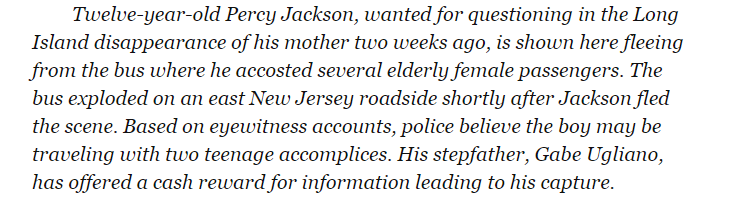 Trenton Register-News